Łódź, dn. 08 stycznia 2024 r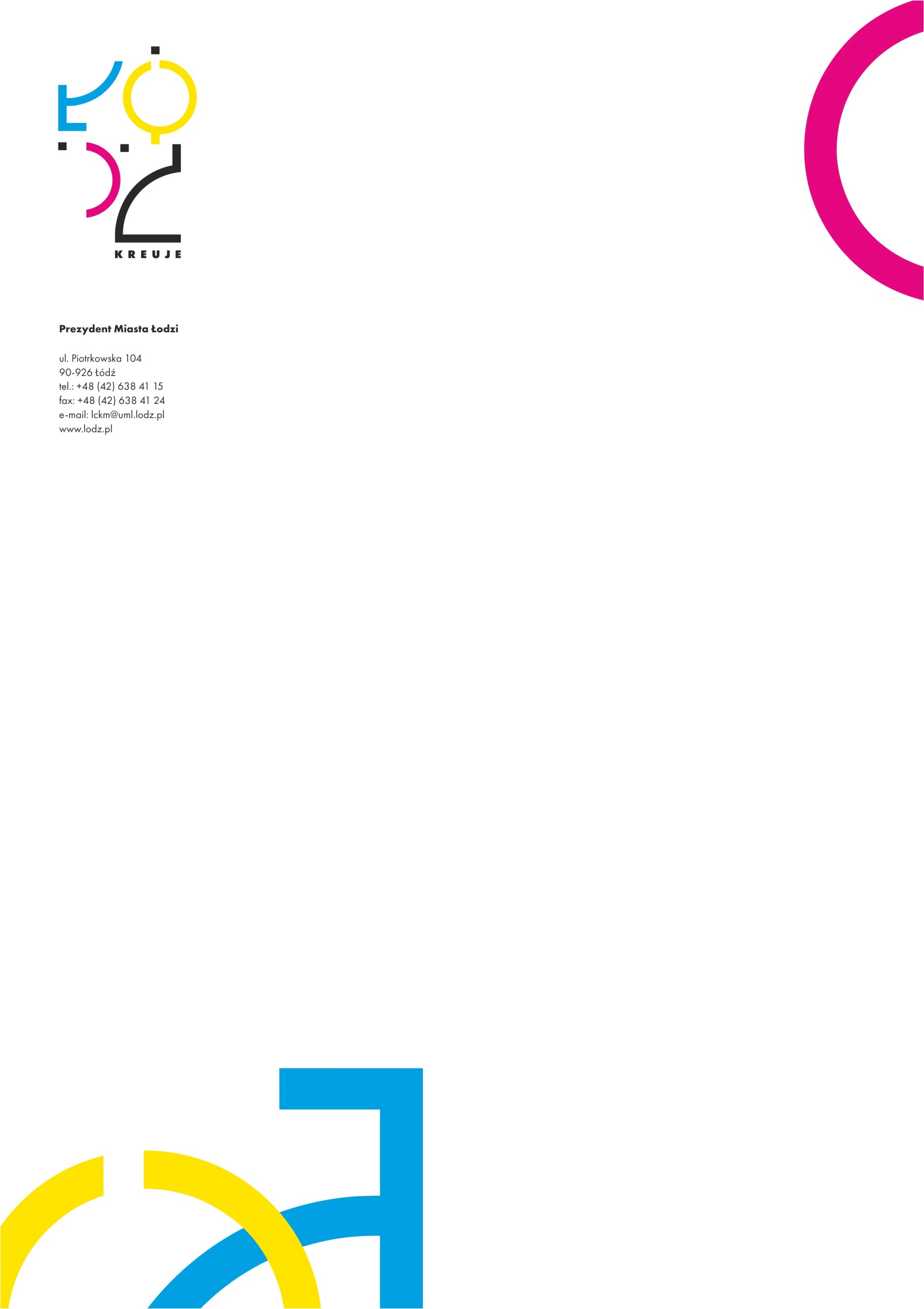 Stanowisko Prezydenta Miasta Łodziw sprawie wyników konsultacji społecznych dotyczących projektu 
Gminnego Programu Opieki nad Zabytkami Miasta Łodzi na lata 2023-2026Serdecznie dziękuję wszystkim uczestnikom konsultacji za zaangażowanie, poświęcony czas i udział w pracach nad projektem Gminnego Programu Opieki nad Zabytkami Miasta Łodzi na lata 2023-2026.	Pragnę zapewnić, że wszystkie Państwa opinie i propozycje do projektu zostały wnikliwie przeanalizowane pod kątem merytorycznym.	W większości z nich widoczne jest poparcie dla prowadzonych procesów służących poprawie stanu zachowania, utrzymania i promocji obiektów oraz obszarów zabytkowych.	Dziękuję za zainteresowanie i troskę o sprawy dotyczące unikatowego dziedzictwa kulturowego naszego Miasta, którym daliście Państwo wyraz w trakcie trwania prowadzonych konsultacji społecznych. Hanna ZDANOWSKA